ที่ มท 0816.2/ว 						         กรมส่งเสริมการปกครองท้องถิ่น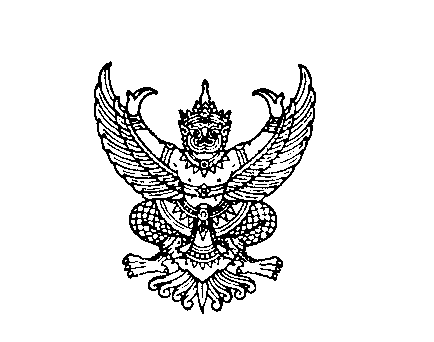 								         ถนนนครราชสีมา กทม. ๑๐๓๐๐						        พฤศจิกายน  256๒เรื่อง	ขอแจ้งเวียนแผนการดำเนินงานโครงการอาหารกลางวันและการลงพื้นที่ตรวจเยี่ยมโรงเรียนในสังกัดสำนักงานคณะกรรมการการศึกษาขั้นพื้นฐาน (สพฐ.) ของสำนักงานคณะกรรมการป้องกันและปราบปราม
การทุจริตในภาครัฐเรียน   ผู้ว่าราชการจังหวัดทุกจังหวัดสิ่งที่ส่งมาด้วย	สำเนาหนังสือสำนักงานคณะกรรมการป้องกันและปราบปรามการทุจริตในภาครัฐ                      	ด่วนที่สุด ที่ ปป ๐๐๑๐/๑๐๗๓ ลงวันที่ ๑๓ พฤศจิกายน 256๒                 จำนวน 1 ชุด	ด้วยกรมส่งเสริมการปกครองท้องถิ่นได้รับแจ้งจากสำนักงานคณะกรรมการป้องกัน
และปราบปรามการทุจริตในภาครัฐ (สำนักงาน ป.ป.ท.) ว่า เพื่อให้การลงพื้นที่ตรวจเยี่ยมโรงเรียนในสังกัดสำนักงานคณะกรรมการการศึกษาขั้นพื้นฐานทั่วประเทศ เป็นไปอย่างมีประสิทธิภาพ สำนักงาน ป.ป.ท. 
จึงขอความอนุเคราะห์กรมส่งเสริมการปกครองท้องถิ่นแจ้งเวียนแผนการดำเนินงานโครงการอาหารกลางวัน
และการลงพื้นที่ตรวจเยี่ยมโรงเรียนในสังกัดสำนักงานคณะกรรมการการศึกษาขั้นพื้นฐาน (สพฐ.) 
โดยขอให้หน่วยงานในสังกัดและองค์กรปกครองส่วนท้องถิ่น ได้ร่วมสนับสนุนข้อมูลที่เกี่ยวข้องและเป็นประโยชน์ต่อการลงพื้นที่ตรวจเยี่ยมของสำนักงาน ป.ป.ท. รายละเอียดปรากฏตามสิ่งที่ส่งมาด้วย  	เพื่อให้การสนับสนุนการลงพื้นที่ตรวจเยี่ยมของสำนักงาน ป.ป.ท. เป็นไปด้วยความเรียบร้อย 
และบรรลุวัตถุประสงค์ กรมส่งเสริมการปกครองท้องถิ่นจึงขอความร่วมมือจังหวัดดำเนินการ ดังนี้ 	๑. แจ้งองค์กรปกครองส่วนท้องถิ่นในพื้นที่ให้การสนับสนุนข้อมูลที่เป็นประโยชน์ต่อการตรวจสอบโครงการอาหารกลางวันของสำนักงาน ป.ป.ท.	๒. มอบหมายให้ท้องถิ่นจังหวัดหรือผู้แทน และท้องถิ่นอำเภอในพื้นที่ ร่วมให้การสนับสนุนข้อมูลที่เกี่ยวข้องกับโครงการอาหารกลางวันดังกล่าว	จึงเรียนมาเพื่อโปรดพิจารณาขอแสดงความนับถืออธิบดีกรมส่งเสริมการปกครองท้องถิ่นกองส่งเสริมและพัฒนาการจัดการศึกษาท้องถิ่นกลุ่มงานยุทธศาสตร์การพัฒนาการจัดการศึกษาท้องถิ่นโทรศัพท์ 0 2241 90๒๑-๓ ต่อ 304, 313 – ๓๑5 โทรสาร 0 2241 90๒๑-๓ ต่อ ๓๑๘ ผู้ประสานงาน นายวันเลิศ โพธิวรกิจ ๐๖ ๒๖๐๓ ๖๑๖๔